Rīgas Tehniskās UniversitātesLiepājas studiju un zinātnes centrsRTU Liepājas studiju un zinātnes centra studentu pašpārvaldes pieteikums 2020./2021. mācību gadam								Darbu veidoja: 									Diāna MatisoneIevads	Šis ir ļoti savāds laiks. Mums ir jāpierod pie jaunām mācību un izklaides iespējām. Mēs – RTU Liepājas studiju un zinātnes centra studentu pašpārvaldes dāmas esam gatavas parūpēties par to, lai mūsu skolas studentiem būtu interesants un jautrs šis digitālais mācību laiks. Jā.. mēs esam maz – tikai piecas, taču ar jaudīgu darbu domājam, ka spēsim gāzt kalnus. Galvenais ir gribēt, ļauties un darīt! 	Mūsu plānos ir noorganizēt vairākus interesantus online pasākumus (arī konkursus, viktorīnas, spēles), kuru galvenie mērķi ir popularizēt RTU LSCZ starp Liepājas vidusskolām, kā arī mūsu pašu studentu izglītošana un izklaidēšana. Ļoti ceram, ka valstī noteiktie ierobežojumi mainīsies un ka varēsim pavasarī noorganizēt kādu superīgu balli, piemēram, par godu Lieldienām. RTU LSZC studentu pašpārvaldes galvenais šī mācību gada mērķis: Noorganizēt kvalitatīvus un daudzveidīgus online pasākumus, kas reklamē skolu, kā arī izglīto un izklaidē mūsu pašu studentus.RTU LSZC studentu pašpārvaldes galvenie uzdevumi mērķa sasniegšanai:Apzināt mūsu studentu intereses attiecībā uz pasākumiem;Atrast aplikācijas, ar kuru palīdzību mēs varam nodrošināt online pasākumu norisi;Noorganizēt vairāk pasākumu nekā iepriekšējā mācību gadā;Atrast sponsorus, atbalstītājus, kuri nodrošinātu balvas labākajiem un aktīvākajiem pasākumu dalībniekiem;Pēc katra pasākuma veikt starp studentiem par noorganizētā pasākuma plusiem, mīnusiem (rosināt izteikt ieteikumus nākamajiem pasākumiem).RTU LSCZ studentu pašpārvaldes biedri 2020./2021. mācību gadamVadītāja- Diāna Matisone“Esmu superatraktīva uzņēmējdarbības 2. kursa studente, kura vēlas saviem skolas biedriem sniegt foršas un pozitīvas emocijas šajā drūmajā mājās sēdēšanas laikā. Esmu gatava mācīties vadīt, palīdzēt augt un pilnveidoties sev apkārtējiem studentiem. Ar mani vienmēr var visu sarunāt, ja labi grib.. Uzklausu kritiku un mīlu arī uzslavas, bet tikai tad, ja ir paveikts labs un iespaidīgs darbs.” 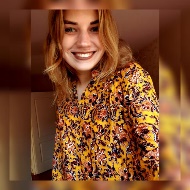 Vietniece- Kristīne Nazarova“Esmu 2.kursa studente. Man patīk atrasties cilvēkos. Esmu ļoti komunikabla un draudzīga. Spēju pielāgoties situācijām un nestandarta situācijās rast risinājumu. Labprāt pieņemu izaicinājumus. Visneparastākās un prātam neaptveramās idejas ir manas mīļākās. Sunīši ir mana vājība.”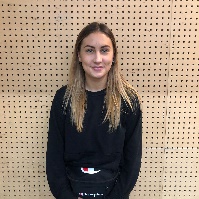 Biedre (atbildīgā par sabiedrisko attiecību jomu)- Krista Karlsone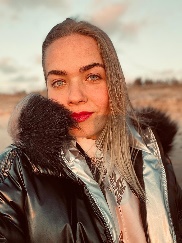 “Mani sauc Krista. Esmu atvērta kultūrai. Tā ir mana stihija. Es ļoti cienu kultūru, kultūras pasākumus. Neesmu kautrīga un man patīk uzstāties un būt uzmanības centrā. Uz skatuves jūtos kā zivs ūdenī. Man ir savs viedoklis par visu, bet es māku ieklausīties arī citos.”Biedre- Patrīcija Šēnvalde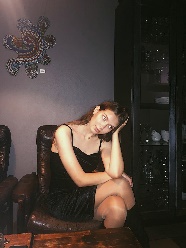 “Čau! Esmu Patrīcija- ballīšu karaliene, jo dievinu cilvēkus ar ballīšu noskaņojumu. Ceru, ka nākamgad varēsim rīkot balli pēc balles. Uzskatu, ka dejojot katrs atraisās un jūtas 10x brīvāk nekā sēžot pie galdiņa vai sildot kājas mājās pie televizora. Esmu aktīva un atbalstu aktīvo dzīvesveidu.”Biedre- Viktorija Karzone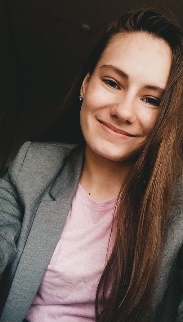 “Esmu Viktorija. Pieteicos studentu pašpārvaldē, jo gribu uzlabot un attīstīt savas spējas rīkot pasākumus. Gribu praktizēt darba organizāciju. Esmu dzīves baudītāja un ņemu no dzīves visu, ko tā sniedz. Ar savu pozitīvismu protu cilvēkiem likt pasmaidīt.”Darbības attīstība un organizācija	Mēs tiecamies uz mērķi – katru gadu būt labākiem. Gribam pārspēt mūsu skolas iepriekš sasniegtos rezultātus studentu pašpārvaldē. Gribam parādīt to, ka ar mazumiņu var paveikt ļoti daudz un uz to mēs arī ejam!	Gribam attīstīties vairāk tieši digitālajā jomā. Vēlamies parādīt sev un saviem draugiem no citām RTU studentu pašpārvaldēm cik interesanti var pavadīt laiku itkā esot kopā, bet tajā pat laikā neesot. Centīsimies veidot dažādas sadarbības ar citām skolām, uzņēmumiem, kuri, iespējams, spēs mūs nodrošināt ar balvām, kuras pasniegsim aktīvākajiem pasākumu dalībniekiem. Gribētos iesaistīt mūsu studentus arī labdarības pasākumos, jo nedrīkst aizmirst par tiem, kuriem iet grūtāk nekā mums. Ticam, ka attīstība būs. 	Studentu lielākais ieguvums būs zināšanas par mūsu pašu skolas vēsturi un iespējām, jo plānojam rīkot izzinošas viktorīnas. Protams, tiks gūta arī vienmēr svarīgā pieredze, jo online pasākumi šogad ir palikuši īpaši populāri. Mācīsmies mēs un mācīsies arī mūsu studenti pieņemt situāciju tādu kāda viņa ir. Māksla ir pielāgoties. Ieguvēji būs arī Liepājas vidusskolēni, jo gribam popularizēt mūsu skolu viņu vidū, jo viņi taču ir mūsu potenciālie studentiņi.	Organizēsim savu darbu virtuāli. Vismaz pagaidām.. Savstarpēji sazināsimies Whatsappā, ZOOMā un telefoniski. Sarunas par pasākumu rīkošanu tiks organizētas reizi mēnesī – grupas video zvanā, kurā apspriedīsim jaunākās idejas un ierosinājumus. Kad apstākļi atļaus, tad reizi mēnesī būs tikšanās klātienē, skolas telpās. Katra no mums būs atbildīga par konkrētu pasākumu. Lai nebūtu domstarpības par pasākuma norisi, tad pēdējais vārds piederēs tai, kura ir atbildīga par konkrēto pasākumu.	Laipni aicināti ir arī citi studenti pievienoties mūsu grupiņai. Jāsazinās ar RTU LSZC studentu pašpārvaldes vadītāju Diānu. Drošvien, viņa pajautās “kāpēc tieši tu būtu mums noderīgs/a”. Par pārējo vienosimies pēc tam, jo konkurence uz iekļūšanu biedru sarakstā nav tik liela kā gribētos, bet viss nāks ar laiku. 2020./2021. mācību gada pasākumu, projektu plāna uzmetums	Šis ir mūsu tagadējais redzējums par pasākumiem nākotnē. Plāni un saraksts var mainītes atkarībā no situācijas. Šis ir minimums, ko mēs gribētu šogad paveikt. Noteikti saraksts tiks papildināts.LaiksNotikumsDalībniekiDecembrisKonkurss “Instagram” platformā “RTU LSZC svin Ziemassvētkus”Visi RTU LSZC studenti, pasniedzēji, dekanāta darbinieki, absolventiJanvāra sākums  (~ 07.01.21)Viktorīna “RTU LSZC toreiz un tagad”Visi RTU LSZC studentiJanvāris (~ 14.01.21)Online filmu vakarsVisi RTU LSZC studentiFebruāris ( ~12.02.21)(notiks, ja valstī noteiktie ierobežojumi to atļaus)Labdarības gājiens uz Liepājas pansionātu (video atskats tiks ievietots RTU LSZC facebook profilā) RTU LSZC pašpārvaldeFebruārisKonkurss “Instagram” platformā “RTU LSZC svin Valentīndienu”Visi RTU LSZC studentiMartsSpēļu vakars (online vai klātienē)Visi RTU LSZC studentiAprīlis (~ 09.04.21)(notiks, ja valstī noteiktie ierobežojumi to atļaus)Lieldienu balle Visi RTU LSZC studenti, pasniedzēji, dekanāta darbinieki, absolventiMaijsViktorīna “Ko tu zini par RTU LSZC?”12.klašu skolēni un citi studēt gribētājiMaijs Atvērto durvju dienasRTU LSZC pašpārvalde, 12.klašu skolēni un citi studēt gribētāji MaijsPārgājiensVisi RTU LSZC studenti, pasniedzēji, dekanāta darbinieki, absolventi